Interim authority notice under the Licensing Act 2003PLEASE READ THE FOLLOWING INSTRUCTIONS FIRSTBefore completing this form please read the guidance notes at the end of the form.If you are completing this form by hand please write legibly in block capitals. In all cases ensure that your answers are inside the boxes and written in black ink. Use additional sheets if necessary.You may wish to keep a copy of the completed form for your records.I/We	(Insert name of applicant)give this interim authority notice under section 47 of the Licensing Act 2003 for the premises described in Part 1 belowPremises licence number (if known)Part 1 – Premises detailsPostal address of premises or, if none, ordnance survey map reference or descriptionPost townPost codeTelephone number (if any)E-mail address (optional)Part 2 – Notice giver detailsIn what capacity are you giving the interim authority notice?See section 47 of licensing Act 2003a) I am an individual with a legal interest in the premises as freeholder or leaseholder   please complete section (A)b) I am a person other than an individual with a legal interest in the premises as freeholder or leaseholdera limited company  please complete section (B)a partnership    please complete section (B)an unincorporated association or  please complete section (B)other   please complete section (B)c) I am a personal representative for the former premises licence holder who has died  please complete section (B)d) I have power of attorney which is registered for the former premises licence holder who has become mentally incapable  please complete section (B)e) I am the insolvency practitioner for the former premises licence holder who is insolvent  please complete section (B)Date of lapsing of licenceOn what date (as applicable):	DayMonthYeardid the former premises licence holder die?was the power of attorney registered under section 6 of the Enduring Powers of Attorney Act 1985?did the former holder become insolvent?(A) DETAILS OF INDIVIDUAL NOTICE GIVERS (fill in as applicable)Mr	  Mrs	Miss	Ms	  Other Title (for example, Rev)	SurnameFirst namesI am 18 years old or over   Current residential address if different from premises addressPost TownPostcodeDaytime contact telephone numberE-mail address (optional)DETAILS OF SECOND INDIVIDUAL NOTICE GIVER (IF APPLICABLE)Mr	  Mrs	Miss	Ms	  Other Title (for example, Rev)SurnameFirst namesI am 18 years old or over   Current residential address if different from premises addressPost TownPostcodeDaytime contact telephone numberE-mail address (optional)(B) NON-INDIVIDUAL NOTICE GIVERPlease provide name and registered address of applicant in full. Where appropriate please give any registered number. In the case of a partnership or other joint venture (other than a body corporate), please give the name and address of each party concernedNameAddressRegistered number (where applicable)Description of applicant (for example, partnership, company, unincorporated association etc.)Telephone number (if any) E-mail address (optional)PART 3Has an interim authority notice previously been given relating to this premises and the former premises licence holder?If not when do you want the variation to take effect from:Day	Month	YearHas there been an application to transfer the premises licence under section 50 of the Licensing Act 2003?ChecklistI have made or enclosed payment of the fee I have sent a copy of this form to the chief officer of police for the area in which the premises is situated	I have notified the designated premises supervisor (if different from the premises licence holder), if any I understand that if I do not comply with the above requirements my application will be rejected  THIS NOTICE WILL LAPSE AT THE END OF THE 28 PERIOD AFTER THE LAPSING OF THE PREMISES LICENCE UNLESS A  OF THE NOTICE  BEEN GIVEN TO THE CHIEF OFFICER OF POLICE FOR THE POLICE  OR EACH POLICE  IN WHICH THE PREMISES IS SITUATED.IT IS AN OFFENCE, LIABLE ON CONVICTION TO A FINE UP TO LEVEL 5 ON THE STANDARD SCALE, UNDER SECTION 158 OF THE LICENSING ACT 2003 TO MAKE A FALSE STATEMENT IN OR IN CONNECTION WITH THIS APPLICATION. Part 4 – Signatures   (please read guidance note1)Signature of notice giver or notice giver’s solicitor or other duly authorised agent (please read guidance note 2).  If signing on behalf of the notice giver please state in what capacity. SignatureDateCapacityFor joint notices signature of 2nd notice giver or 2nd notice giver’s solicitor or other authorised agent  (please read guidance note 3).  If signing on behalf of the applicant please state in what capacity.SignatureDateCapacityContact name (where not previously given) and address for correspondence associated with this notice (please read guidance note 4)Post townPost codeTelephone number (if any)If you would prefer us to correspond with you by e-mail your e-mail address (optional)Notes for Guidance 1.	The notice must be signed.2. 	A notice giver’s agent (for example solicitor) may sign the form on their behalf provided that they have actual authority to do so.3.	Where there is more than one notice giver, both notice givers or their respective agents must sign the application form.4.	This is the address which we shall use to correspond with you about this application.Right to work/immigration status:A licence may not be issued to an individual or an individual in a partnership which is not a limited liability partnership who is resident in the UK who: does not have the right to live and work in the UK; or is subject to a condition preventing him or her from doing work relating to the carrying on of a licensable activity. Any licence issued in respect of an application made on or after 6 April 2017 will become invalid if the holder ceases to be entitled to work in the UK.Applicants must demonstrate that they have the right to work in the UK and are not subject to a condition preventing them from doing work relating to the carrying on of a licensing activity. They do this in one of two ways:by providing with this application copies or scanned copies of the documents which an applicant may provide to demonstrate their entitlement to work in the UK (which do not need to be certified) that are published on GOV.UK and in guidance issued under section 182 of the Licensing Act 2003.By providing their ‘share code’ to enable the licensing authority to carry out a check using the Home Office online right to work checking service (see below)Home Office online right to work checking service.As an alternative to providing a copy of original documents, applicants may demonstrate their right to work by allowing the licensing authority to carry out a check with the Home Office online right to work checking service.To demonstrate their right to work via the Home Office online right to work checking service, applicants should include in this application their 9-digit share code (provided to them upon accessing the service at https://www.gov.uk/prove-right-to-work) which, along with the applicant’s date of birth (provided with this application), will allow the licensing authority to carry out the check.In order to establish the applicant’s right to work, the check will need to indicate that the applicant is allowed to work  in the United Kingdom and is not subject to a condition preventing them from doing work relating to the carrying on of a licensable activity. An online check will not be possible in all circumstances because not all applicants will have an immigration status that can be shared digitally. The Home Office online right to work checking service sets out what information and/or documentation applicants will need in order to access the service. Applicants who are unable to obtain a share code from the service should submit copied of the documents as set out above.Your right to work will be checked as part of your licensing application and this could involve us checking your immigration status with the Home Office. We may otherwise share information with the Home Office. Your licence application will not be determined until you have complied with this guidance.Privacy Notice – Licensing Act 2003How we will use your informationThe information provided to us will be used to help us process your application. Your personal data is processed under a contract to which you are party to through your application for a licence (as per Article 6(1)(b) of the General Data Protection Regulation). In terms of special category data including criminal records, your information is processed as it is necessary for the performance of a task carried out in the public interest (as per Article 9(2)(g) of the General Data Protection Regulation).Your application will be processed in line with the following pieces of legislation:•	Licensing Act 2003Who we will share your information withWe may share your information with the following third parties in order to inform decision making:•	Responsible Authorities South Yorkshire PoliceSouth Yorkshire Fire and RescuePublic HealthSafeguarding ChildrenEnvironmental ProtectionHealth ProtectionBritish Waterways Board / Navigation AuthorityHome OfficeTrading Standards•        Other Licensing Authorities relevant to your application•        Other Council Services•        Bodies Responsible for auditing or administering public fundsHow long we will keep your informationThe information you provide will be kept for the duration of your licence, plus six years, after which time it will be deleted. The information will be stored either in paper form and/or electronically on a secure council database.What are your rightsYou have rights under Data Protection law. For further details about your rights, the contact details of our Data Protection Officer and your rights to make a complaint please see our Data Protection web page:https://www.sheffield.gov.uk/privacyIf you do not have access to the internet, please contact us and we will be able to provide paper versions of the information you require.I have read and understood the information provided in this form and understand my personal information will be used in the processing of my application and/or request. Name:Signature:Date: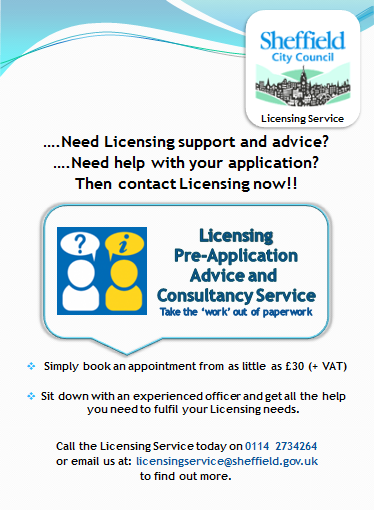 